Martfű Város Polgármesterétől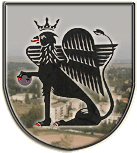 5435 Martfű, Szent István tér 1. Tel: 56/450-222; Fax: 56/450-853E-mail: titkarsag@ph.martfu.huElőterjesztés „Kereskedelmi szerződés keretében Martfű Város Önkormányzata közintézményei részére földgáz energia szállítása” tárgyú közbeszerzési eljárás megindításáraMartfű Város Önkormányzata Képviselő-testületének 2019. április 25-i üléséreElőkészítette: S. Bodor ÉvaVéleményező: Pénzügyi, Ügyrendi és Városfejlesztési BizottságDöntéshozatal: egyszerű többség Tárgyalás módja: nyilvános ülésTisztelt Képviselő-testület!Önkormányzatunk közintézményei részére a földgáz energia szállítás tárgyában árajánlatokat kértünk be. Az árajánlatok alapján megállapítottuk, hogy a földgáz energia beszerzési ára 1 évre számítva meghaladja a nettó 15. 000.000,- Ft szolgáltatásra vonatkozó közbeszerzési határértéket, ezért közbeszerzési eljárást kell indítanunk.Martfű Város Önkormányzata Közbeszerzési Szabályzata 5.1.1. f) pontja értelmében az eljárás megindításáról a Képviselő testületnek kell döntenie.Kérem a Tisztelt Képviselő–testületet, hogy az alábbi határozati javaslat elfogadásával a közbeszerzési eljárás megindítását szíveskedjen jóváhagyni.Határozati javaslat:Martfű Város Önkormányzata Képviselő- testületének……./2019.(…….) határozataA „Kereskedelmi szerződés keretében Martfű Város Önkormányzata közintézményei részére földgáz energia szállítása” tárgyú közbeszerzési eljárás megindításárólMartfű Város Önkormányzatának Képviselő-testülete a Közbeszerzési Szabályzat 5.1.1. f) pontjában foglaltaknak megfelelően, a közbeszerzésekről szóló 2015. évi CXLIII. törvény alapján a  „Kereskedelmi szerződés keretében Martfű Város Önkormányzata közintézményei részére földgáz energia szállítása” tárgyban közbeszerzési eljárást indít.Erről értesülnek:Jász-Nagykun-Szolnok Megyei Kormányhivatal Valamennyi képviselő helybenMűszaki iroda helybenPénzügyi és Adóügyi IrodaMartfű, 2019. április 17.                                                                                                                 Dr. Papp Antal                                                                                                    polgármesterLátta: Szász Éva jegyző